לזוג הטרי – שימו לב!אז התחתנתם. כל הכבוד לכם. כבר כמה שבועות אנשים שסביבכם מרעיפים עליכם ברכות איחולים ועיצות על איך אתם אמורים לההפך ל: "בית נאמן בישראל". אחרי כן הגיעו כל מיני מתנות שרובם המכריע היו שקים עם סכמומי כסף כלשהם. השקים יופקדו בחשבון הבנק ויעלמו ואתם תוכנסו לתוך מירוץ העכברים שנקרא: "החיים" ותתחילו לרוץ עד להודעה חדשה. כמה משעמם!כמו שאתם כבר מבינים, המתנה שאתם אוחזים ביד היא לא כמו כל שאר המתנות שקיבלתם. המתנה הזו באה להשלים לכם חלק קריטי בהכנה מעשית לקראת החיים האמיתיים. בעזרת המתנה הזו תבינו איך משחקים את המשחק הקפיטליסטי שאתם נכנסים לתוכו מבלי ליפול קורבן לאותו מרוץ עכברים. במילים אחרות, במקום לאחל לכם שיהיה לכם "מזל טוב", המתנה שאתם מחזיקים ביד תעזור לכם לוודא ש: "יהיה טוב".איך משתמשים במתנה?באופן לא מפתיע, השימוש הבסיסי במתנה כרוך בקריאה. אבל זו רק תחילת החוויה. בסיום כל פרק, ימתין לכם שטר כסף שתוכלו לעשות בו כטוב בעינכם.אתם בהחלט מוזמנים לקראו את הפרקים ביחד במתכונת חברותא.אם בסוף הפרק מצתם סכום "חריג", משמעות הדבר הוא שעליכם לנצל אותו לטובת יישום מעשי של לפחות עצה אחת שלמדתם באותו פרק שלמדתם.לסיכוםבחיים יהיו לכם המון אתגרים. מהות החיים היא בעצם ההתמודדות עם אותם אתגרים. ניתן לומר כי כל הקטע של חתונה זו ההחלטה שאתם בוחרים להתמודד עם האתגרים האלו ביחד ולא לבד. גם ניהול הכספים שלכם יהיה מן הסתם אחד מהאתגרים האלו. אניחנו בטוחים שבעזרת המתנה הזו אתם תלמדו איך לנהל את הכסף שלכם במקום שהוא ינהל אתכם. 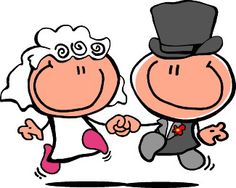 בהצלחה